RaportTygodniowyo sytuacji narynkach finansowychRynek walutowyRynek akcjiPoniedziałek, 17 października 2016 rokuKurs USD/PLN – perspektywa długoterminowa, kurs z 14 października 2016 roku = 3,9271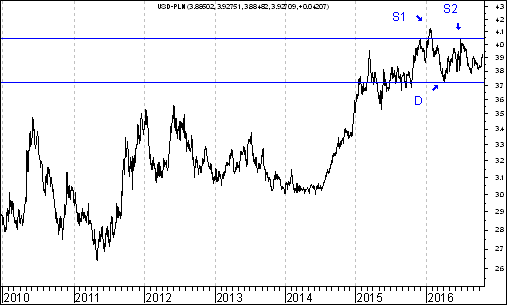 Kurs dolara amerykańskiego (w złotych) przebił zaznaczony na wykresie trend wzrostowy poprowadzony przez dołki z 9 lipca 2014 roku oraz 14 października 2015 roku. Pojawiła się szansa na wybicie z na razie tylko hipotetycznej formacji podwójnego szczytu. Dojdzie do tego wybicia, gdy kurs USD/PLN osiągnie (na zamknięciu notowań) poziom dołka z 4 kwietnia 2016 roku (3,7230 zł.). Realna perspektywa zmiany trendu ze wzrostowego na spadkowy może być związana z perspektywą napływu kapitału zagranicznego na polski rynek akcji. Średnia ruchoma z 200 sesji próbuje zmienić trend na spadkowy. Kurs EUR/PLN – perspektywa średniookresowa, kurs z 30 września 2016 roku = 4,3089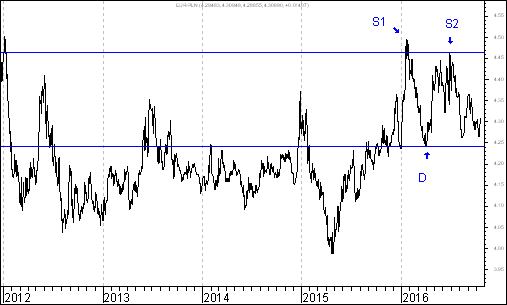 Kurs euro amerykańskiego (w złotych) przebił zaznaczony na wykresie trend wzrostowy poprowadzony przez dołki z 27 kwietnia oraz 29 grudnia 2015 roku. Pojawiła się szansa na wybicie z na razie tylko hipotetycznej formacji podwójnego szczytu. Dojdzie do tego wybicia, gdy kurs USD/PLN osiągnie (na zamknięciu notowań) poziom dołka z 4 kwietnia 2016 roku (4,2409 zł.). Realna perspektywa zmiany trendu ze wzrostowego na spadkowy może być związana z perspektywą napływu kapitału zagranicznego na polski rynek akcji. Średnia ruchoma z 200 sesji próbuje zmienić trend na spadkowy. Jak indeks WIG20 może zareagować na ewentualny spadek cen ropy naftowej ?W poprzednim tygodniu indeks WIG20 stracił na wartości 1,8 %. Skala spadku była na tle indeksów innych krajowych rynków akcji dość znaczna. U źródeł owej zniżki mógł leżeć spadek cen niektórych cen surowców, w tym miedzi. Cena ropy naftowej w poniedziałek 10 października silnie rosła, ale potem sytuacja uległa zmianie. Rozpoczęły się spadki. W rezultacie może okazać, że opór z czerwca tego roku może ,,zadziałać”, co może doprowadzić do dalszych zniżek cen ropy naftowej. ROPA NAFTOWA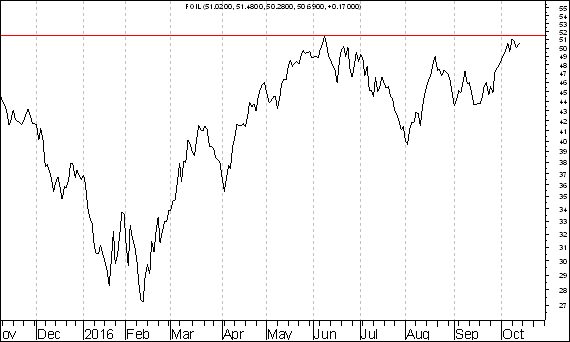 Jeżeli cena instrumenty finansowego (w tym przypadku cena ropy naftowej) zbliża się do oporu to można się spodziewać, że zacznie spadać. O ile bowiem ,,zadaniem” wsparcia jest doprowadzenie do wzrostów, o tyle ,,zadaniem” oporu jest doprowadzenie do spadków. Teraz powstaje bardzo ważne pytanie: co by się stało na rynkach akcji, gdyby cena ropy naftowej faktycznie zaczęła spadać. W tym kontekście warto przede wszystkim zbadać powiązania na przykład pomiędzy zmianą ceny ropy naftowej w roku T a zmianą wybranych indeksów rynków akcji w tym samym roku. W tym celu wykorzystałem współczynnik korelacji Pearsona. Współczynnik korelacji liniowej Pearsona pokazuje siłę i kierunek związku pomiędzy dwoma zmiennymi. Współczynnik ten może przyjmować wartości od minus 1,0 do plus 1,0. Jeżeli przyjmuje on wartości wyraźnie dodatnie (na przykład plus 0,93, plus 0,84, plus 0,65 itd.) to można powiedzieć, że powiązanie pomiędzy dwoma zmiennymi ma charakter dodatni. Im wyższy poziom pierwszej zmiennej X tym wyższy poziom zmiennej drugiej. Jeżeli współczynnik ten przyjmuje wartości wyraźnie ujemne (na przykład minus 0,91, minus 0,74, minus 0,51 itd.) to można powiedzieć, że powiązanie pomiędzy dwoma zmiennymi ma charakter ujemny. Im wyższy poziom pierwszej zmiennej tym niższy poziom zmiennej drugiej. Jeżeli współczynnik ten przyjmuje wartości bliskie zeru (na przykład minus 0,05, plus 0,12, plus 0,07) to można powiedzieć, że powiązania pomiędzy oboma zmiennymi praktycznie nie ma, bądź, że jest ono minimalne.Tabela: poziom współczynnika korelacji Pearsona pomiędzy zmianą ceny ropy naftowej w roku T (w %) a zmianą wybranych indeksów rynków akcji w roku T (w %) w latach 1996-2015Z powyższych danych wynika, że wzrost cen ropy naftowej w roku T sprzyja raczej stosunkowo korzystnemu dla posiadaczy akcji zachowaniu indeksu giełdowego w tym samym roku. Z kolei spadek cen ropy naftowej w roku T prowadzi do stosunkowo niekorzystnego dla posiadaczy akcji zachowania indeksu giełdowego w tym samym roku. Warto będzie wiec obserwować zachowanie cen ropy naftowej. Warto analogicznych obliczeń dokonać przede wszystkim dla indeksów polskiego rynku akcji Tabela: poziom współczynnika korelacji Pearsona pomiędzy zmianą ceny ropy naftowej w roku T (w %) a zmianą wybranych indeksów rynków akcji w roku T (w %) w latach 1998-2015. Przyjęto tu nieco krótszy okres z uwago na to, że dla indeksu mWIG40 roczna stopa zwrotu może być obliczana dopiero od 1998 rokuTakże w przypadku wyżej wymienionych 3 polskich indeksów giełdowych powiązanie pomiędzy zachowaniem cen ropy naftowej a zachowaniem  konkretnego indeksu ma charakter dodatni. Co ciekawe najbardziej zależne od zachowanie cen ropy naftowej jest zachowanie indeksu WIG20 grupującego najbardziej płynne spółki będące przedmiotem zainteresowania inwestorów zagranicznych. W toku dalszych rozważań warto dokonać jednak także jeszcze innych analiz, które mogą doprowadzić do pojawienia się innych ciekawych wniosków. W tym numerze ,,Raportu Tygodniowego” zaprezentuje pewien przykład. Tabela: poziom współczynnika korelacji Pearsona pomiędzy zmianą ceny ropy naftowej w roku T (w %) a różnicą pomiędzy roczną stopą zwrotu z akcji mBanku a roczną stopą zwrotu z akcji KGHM w roku T (w %) a w latach 1996-2015Z tabeli wynika, że spadek cen ropy naftowej sprzyja stosunkowo mocnemu zachowaniu akcji banków (których reprezentantem jest mBank) a wzrost cen ropy naftowej prowadzi raczej do stosunkowo mocnego zachowania akcji spółek surowcowych, których reprezentantem jest KGHM. Może być tak, że jeżeli inwestorzy zagraniczni zauważą duże ryzyko spadków cen ropy naftowej będą bardziej skłonni kupować akcje banków (na przykład tych, które zostały wprowadzone do rubryki ,,Wykres do przemyślenia” – mam na myśli zarówno mBank jak i BZWBK, PKO BP oraz PeKaO) a jeżeli będą widzieli szansę na wzrost cen ropy naftowej będą chętniej nabywali akcje KGHM, czy też na przykład powiedzmy surowcowej JSW. Przyznam, że z technicznego punktu widzenia ,,obstawiam” jako bardziej realny scenariusz silniejszego zachowania kursów akcji banków. Dlaczego ?. Otóż zakładam, że kursy akcji tych spółek o których się teraz mało mówi w mediach zachowają się w średnim terminie (czyli w okresie do 1 roku) lepiej niż kursy akcji tych spółek o których teraz mówi się w mediach dużo. Zakładam bowiem prawdziwość sentencji: ,,kupuj ciszę, sprzedawaj rozgłos”Oczywiście popularność spółki w mediach może być mierzona w różny sposób. W dzisiejszym świecie ogromną rolę odgrywa Internet. W związku z tym założyłem, że miarą popularności spółki w mediach będzie liczba wpisów (czyli tak zwanych postów) na temat danej spółki na forum giełdowym znanego portalu internetowego http://www.bankier.pl/ na przestrzeni ostatnich 30 dni. W poniższej tabeli przedstawiam liczbę wpisów na forum portalu http://www.bankier.pl/ obliczoną dla wybranych spółek z indeksu WIG20 na przestrzeni ostatnich 30 dni. według stanu na godz. 18.00 w dniu 15.10.2016 r. Jakiś czas temu przeprowadziłem ,,eksperyment psychologiczny”. Wynikało z niego, że stopa zwrotu z akcji spółek ,,nie-silnie euforycznych” (w przypadku których liczba wpisów na przestrzeni ostatnich 30 dni była początkowo niższa od 100) była w skali rocznej wyższa o 14,0 punktów procentowych, niż stopa zwrotu z akcji spółek ,,silnie euforycznych” (w przypadku których liczba wpisów na przestrzeni ostatnich 30 dni była początkowo równa lub wyższa od 100).http://analizy-rynkowe.pl/eksperyment-psychologiczny-zakonczenie/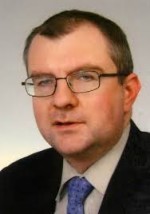 Rubryka,,Wykres do przemyślenia”Sławomir Kłusekanalizy-rynkowe.plŚrednia procentowa zmiana kursu akcji spółki po wprowadzeniu jej do rubryki ,,Wykres do przemyślenia” w okresie 12 pierwszych miesięcy po jej wprowadzeniu do tej rubryki była dotychczas lepsza o 21,6 punku procentowego od WIG-uPodsumowaniewedług stanu na 14 października 2016 roku  Dla 36 przypadków wprowadzenia spółki do rubryki ,,Wykres do przemyślenia” można już obliczyć poziom 12-miesięcznej procentowej zmiany kursu akcji po wprowadzeniu danej spółki do rubryki ,,Wykres do przemyślenia” Oto lista tych 36 przypadków: IMMOBILELENANETMEDIARAFAKOBORYSZEWERBUDIF CAPITALCAPITAL PARTNERSASSECO POLANDCD PROJEKTSYGNITYSTALPRODUKTELEKTROTIMRELPOLTAURON POLSKA ENERGIATESGASENEA PROCAD PKO BPMERCORCOMARCHMUZALUBAWAATREMMOSTOSTAL WARSZAWACERAMIKA NOWA GALAPOLNORDTIMUNIMA 2000ROPCZYCEEUROCASH AGORANETMEDIA (po raz drugi) STALPRODUKT (po raz drugi) Zmiana kursu akcji spółki w okresie 12 pierwszych miesięcy po wprowadzeniu spółki do rubryki ,,Wykres do przemyślenia” oraz zmiana indeksów: WIG 20, WIG, mWIG40 oraz sWIG80 w tym okresie (kolejność według kolejności wprowadzania do rubryki od najwcześniej wprowadzonych do najpóźniej wprowadzonych)Wniosek końcowyProcentowa zmiana kursu akcji spółki po wprowadzeniu jej do rubryki ,,Wykres do przemyślenia” w okresie 12 pierwszych miesięcy po jej wprowadzeniu do tej rubryki wynosiła średnio plus 12,6 %. Procentowa zmiana indeksu WIG 20 w tym okresie wynosiła minus 18,4 %, indeksu WIG minus 9,4 %,  indeksu mWIG 20 plus 0,3 % a  indeksu sWIG80 plus 4,7 %Dodatek graficzny: Średnia procentowa zmiana kursu akcji spółki po wprowadzeniu jej do rubryki ,,Wykres do przemyślenia” w okresie 12 pierwszych miesięcy po jej wprowadzeniu do tej rubryki oraz średnia procentowa zmiana 4 kluczowych indeksów polskiego rynku akcji w tym okresie Generalny wniosek:kursy akcji spółki po wprowadzeniu jej do rubryki ,,Wykres do przemyślenia” zasadniczo rzecz biorąc wykazują relatywną przewagę nad indeksami:  WIG20, WIG, WIG40 oraz sWIG80Aby dowiedzieć się które spółki będą umieszczane w rubryce ,,Wykres do przemyślenia” warto często odwiedzać stronę internetową analizy-rynkowe.plWnioski końcoweKurs dolara amerykańskiego (w złotych) przebił zaznaczony na wykresie trend wzrostowy poprowadzony przez dołki z 9 lipca 2014 roku oraz 14 października 2015 roku. Pojawiła się szansa na wybicie z na razie tylko hipotetycznej formacji podwójnego szczytu. Dojdzie do tego wybicia, gdy kurs USD/PLN osiągnie (na zamknięciu notowań) poziom dołka z 4 kwietnia 2016 roku (3,7230 zł.). Realna perspektywa zmiany trendu ze wzrostowego na spadkowy może być związana z perspektywą napływu kapitału zagranicznego na polski rynek akcji. Średnia ruchoma z 200 sesji próbuje zmienić trend na spadkowy.Kurs euro amerykańskiego (w złotych) przebił zaznaczony na wykresie trend wzrostowy poprowadzony przez dołki z 27 kwietnia oraz 29 grudnia 2015 roku. Pojawiła się szansa na wybicie z na razie tylko hipotetycznej formacji podwójnego szczytu. Dojdzie do tego wybicia, gdy kurs USD/PLN osiągnie (na zamknięciu notowań) poziom dołka z 4 kwietnia 2016 roku (4,2409 zł.). Realna perspektywa zmiany trendu ze wzrostowego na spadkowy może być związana z perspektywą napływu kapitału zagranicznego na polski rynek akcji. Średnia ruchoma z 200 sesji próbuje zmienić trend na spadkowy.Początkowo indeks amerykańskiego rynku akcji S&P500 wybił się z formacji podwójnego szczytu, co zapowiadało spadki. Wkrótce jednak indeks zaczął dynamicznie rosnąć. Przebił poziom wyższego szczytu. W rezultacie doszło do ,,spalenia” formacji podwójnego szczytu. Pojawił się wiec bardzo silny sygnał kupna. Na wykresie siły względnej WIG20/USD-PLN stworzonej w oparciu o dane kwartalne w pobliżu ważnej linii wsparcia pojawiła się formacja harami, co stwarza szansę na wzrosty indeksu WIG20 związane z realną napływu kapitału zagranicznego. Wskaźnik C/WK dla indeksu WIG20 jest bardzo niski i wynosi 1,1. Od 3 tygodni z badań Stowarzyszenia Inwestorów Indywidualnych wynika, że odsetek inwestorów spodziewających się wzrostów kursów polskich akcji na przestrzeni najbliższych 6 miesięcy jest większy, niż odsetek inwestorów oczekujących spadków cen owych akcji. Zgodnie z zasadą ,,kupuj pesymizm, sprzedawaj optymizm” stanowi to sygnał kupna.Opracował: Sławomir Kłusek, 17 października 2016 rokuPowyższy raport stanowi wyłącznie wyraz osobistych opinii autora. Treści zawarte na stronie internetowej analizy-rynkowe.pl  stanowią „rekomendacji” w rozumieniu przepisów Rozporządzenia Ministra Finansów z dnia 19 października 2005 r. w sprawie informacji stanowiących rekomendacje dotyczące instrumentów finansowych, lub ich emitentów (Dz.U. z 2005 r. Nr 206, poz. 1715). Autor nie ponosi odpowiedzialności za jakiekolwiek decyzje inwestycyjne podjęte na podstawie treści zawartych na stronie internetowej analizy-rynkowe.pl.S&P 500DAX 30NIKKEI 225BOVESPABUX0,180,250,400,670,36WIG20mWIG40sWIG800,690,530,35MBANK - KGMH-0,48SpółkaLiczba wpisów na forum bankieramBank     19BZWBK     35PeKao     71PKO BP     96KGHM1 474JSW7 778Nazwaspółki giełdowej Zmiana kursu akcji w %Zmiana WIG-u 20  w % Zmiana WIG-u  w % Zmiana mWIG-u 40  w % Zmiana sWIG-u  80 w % IMMOBILE  15,2-15,5-6,7 2,08,2LENA  11,3-15,5-6,7 2,08,2NETMEDIA  55,4-15,5-6,7 2,08,2RAFAKO  58,1-15,5-6,7 2,08,2BORYSZEW-20,8-12,5-4,6 2,86,2ERBUD  24,2-12,2-5,3 1,75,9IF CAPITAL    2,3-13,2-7,8-1,35,5CAPITAL PARTNERS  29,7-15,8-8,7-1,53,6ASSECO POLAND  19,9-15,8-8,5-1,03,7CD PROJEKT  61,5-15,8-8,5-1,03,7SYGNITY-49,9-15,8-8,5-1,03,7STALPRODUKT  13,9-16,7-8,3-0,55,0TAURON PE-38,0-11,6-2,4 8,19,7ELEKTROTIM114,5-13,1-2,4 8,19,7RELPOL  -3,3-13,1-3,8 6,59,2TESGAS -14,4-13,1-4,1 6,08,4ENEA-19,8-16,4-6,8 3,79,1PROCAD  73,6-19,9-9,92,08,2PKO BP-27,8-20,4-10,12,39,8MERCOR  5,7-25,5-15,4-3,44,5COMARCH-1,3-19,7-9,6 2,49,1MUZA-15,0-28,6-15,9-3,74,1LUBAWA-29,7-26,3-14,9-4,2-0,1ATREM-11,1-24,5-15,6-5,1-1,8MOSTOSTAL WARSZAWA100,1-22,6-14,9-6,7-5,0Nazwaspółki giełdowej Zmiana kursu akcji w %Zmiana WIG-u 20  w % Zmiana WIG-u  w % Zmiana mWIG-u 40  w % Zmiana sWIG-u  80 w % CERAMIKA NOWA GALA 15,2-20,8-13,0-5,4 0,2POLNORD16,8-26,1-17,1-7,8-0,9TIM19,6-24,5-16,1-7,9 2,1UNIMA 2000 -3,9-24,5-16,1-7,9 2,1ROPCZYCE -5,1-24,5-16,1-7,9 2,1EUROCASH  -2,4-19,8-11,8-6,4 1,4AGORA  0,0-16,1  -5,4  8,7 8,1BZWBK  3,6-18,0  -7,0  8,2 6,8NETMEDIA15,8-17,6  -6,8  8,8  0,1STALPRODUKT30,8-17,6  -6,8  8,8  0,1ŚREDNIO12,6-18,4-9,40,34,7